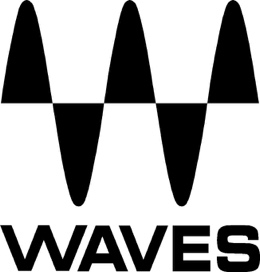 PRESS RELEASEContact: Clyne Media, Inc.Tel: (615) 662-1616FOR IMMEDIATE RELEASEWaves and Germano Studios New York Collaborate on the New Waves Nx Germano Plugin for Better Mix Reference on HeadphonesKnoxville, TN, April 5, 2022 — Waves Audio, the world’s leading developer of professional audio signal processing technologies and leading maker of audio plugins for mixing, music production, mastering, sound design, broadcast, post-production and live sound, is now shipping the Waves Nx Germano Studios New York plugin. Nx Germano Studios brings the A-list acoustics of the legendary Germano studio – originally known as The Hit Factory – to your own set of headphones. Monitor your mixes in a precise model of the iconic control room, complete with its custom-built stereo and surround monitoring systems – so you can create better mixes, anywhere, anytime.From David Bowie, Stevie Wonder, the Rolling Stones, Bruce Springsteen and Michael Jackson to Travis Scott, Kendrick Lamar, Rihanna, Post Malone, J Balvin and Kanye West, Germano Studios has been a top choice for celebrity artists of every genre.For nearly five decades, major producers and artists – from rock and pop icons to hip-hop royalty – have flocked to Germano’s control room for their signature power, punch and club-worthy low end.The Waves Nx Germano Studios plugin reproduces the precise acoustic response of Germano’s Studio 1 control room, based on precision acoustic measurements combined with Waves Nx® spatial technology consisting of channel crosstalk, inter-aural delays (ITD), filters (ILD), room reflections and head motion tracking.Now you can check your mixes through Germano’s top-shelf stereo monitors: The NS10 near-fields, the custom Exigy S412G four-way system with dual 18-inch subwoofers, and the Germano Acoustics A2s. You can also mix for surround on headphones, with Germano’s 5.1 system equipped with five Germano Acoustics A2 speakers and subwoofer.With Waves’ Nx Germano Studios you can: Create mixes on your own set of headphones that translate to any system Check your tracks on a high-end monitoring environment acoustically tuned for hit-sound success Make better mixing decisions for stereo, surround, low-end response, depth and more – with any set of headphones, wherever you may beIf your studio setup has acoustic challenges, or if you’re on the go, you can just plug in your headphones to monitor in the famed Germano Studios. And if you do have access to a solid acoustic environment, Nx Germano Studios gives you another outstanding monitoring reference.Nx Germano Studios also supports head tracking via your webcam or the Waves Nx Head Tracker Bluetooth device for an enhanced, realistic 3D spatial effect. Troy Germano, owner of Germano Studios New York, comments, "When Waves approached me about collaborating on an Nx plugin for my Studio 1 control room here at Germano Studios in New York City, I knew they were the right partner to bring ‘the hit factory’ monitoring experience to everyone's headphones. The Nx Germano Studios plugin from Waves achieves that with incredible accuracy."
Waves Nx Germano Studios New York features:Headphone monitoring plugin for better mix referenceCreated with Germano Studios New YorkPrecision model of Germano’s famed Studio 1 control roomCheck your mixes on Germano's three sets of custom studio monitors: Exigy S412G, NS10, Germano Acoustics A2sMix for surround with Germano’s custom-built 5.1 systemBetter reference for mix depth, panning, reverb, low-end response Three-dimensional acoustic response on all headphone modelsPersonalized head anatomy calibrationSupports head tracking for enhanced realism, via webcam or the Nx Head Tracker (purchased separately)Nx Germano Studios New York is the latest in the Waves Nx line of plugins, reproducing the acoustics of world-famous mixing studios such as Abbey Road Studio 3, Ocean Way Nashville, and Chris Lord-Alge's Mix LA. Now you can cross-reference your mixes in the world’s best mixing environments – no matter where you are.Waves Nx Germano Studios New York Videos:Waves Nx Germano Studios New York | Mixing on Headphones: https://www.youtube.com/watch?v=o0NNicx4LXo&t=35sA Hit Factory in Your Headphones Waves Nx Germano Studios: https://www.youtube.com/watch?v=ZLjLpp_WkoU …ends 625 wordsPhoto file 1: Waves_Nx_GermanoStudios.JPGPhoto caption 1: Waves Nx Germano Studios New York plugin user interfaceAbout Waves Audio Ltd.:Waves is the world’s leading developer of audio DSP solutions for music production, recording, mixing, mastering, sound design, post-production, live sound, broadcast, commercial and consumer electronics audio markets. Since its start in the early '90s, Waves has developed a comprehensive line of over 250 audio plugins and numerous hardware devices. For its accomplishments, Waves received a Technical GRAMMY® Award in 2011, and its early flagship plugin, the Q10 equalizer, was selected as an inductee into the TECnology Hall of Fame. Increasingly leveraging pioneering techniques in artificial intelligence, neural networks and machine learning, as well as the company’s three decades of accumulated expertise in psychoacoustics, Waves technologies are being used to improve sound quality in a growing number of market sectors. Around the world, Waves’ award-winning plugins are utilized in the creation of hit records, major motion pictures, and top-selling video games. Additionally, Waves now offers hardware-plus-software solutions (including the revolutionary eMotion LV1 mixer) for professional audio markets. The company’s WavesLive division is a leader in the live sound sector, spearheading the development of solutions for all live platforms. Products from Waves Commercial Audio enable A/V system integrators and installers to deliver superior sound quality for corporate, commercial, government, educational, entertainment, sports and house-of-worship applications. Under its Maxx brand, Waves offers semiconductor and licensable algorithms for consumer electronics applications, used in laptops, smartphones, smart speakers, gaming headsets, TVs and more from industry leaders such as Dell, Google, Fitbit, Acer, Asus, Hisense and others.North America Offices:Waves, Inc., 2800 Merchants Drive, Knoxville, TN 37912; Tel: 865-909-9200, Fax: 865-909-9245, Email: info@waves.com,  Web: http://www.waves.com  Corporate Headquarters Israel:Waves Ltd., Azrieli Center, The Triangle Tower, 32nd Floor, Tel Aviv 67023, Israel; Tel: 972-3-608-4000, Fax: 972-3-608-4056, Email: info@waves.com, Web: http://www.waves.com  Waves Public Relations:Clyne Media, Inc., 169-B Belle Forest Circle, Nashville, TN 37221;Tel: 615-662-1616, Email: robert@clynemedia.com, Web: http://www.clynemedia.com  